360安全浏览器微信扫码设置使用帮助如果微信扫码后不能自动登录系统的，那一定是被浏览器拦截了。解决办法很简单，只需把您刊的网址和扫码网址一并加到【允许发送弹出式窗口并使用重定向】的列表中即可解决。现以实际例子给大家介绍如何操作：扫码网址： https://passport.ijournals.cn  这是勤云公司采编系统专用扫码地址杂志网址： http://www.jos.org.cn   实际请以您刊的网址为准第一步：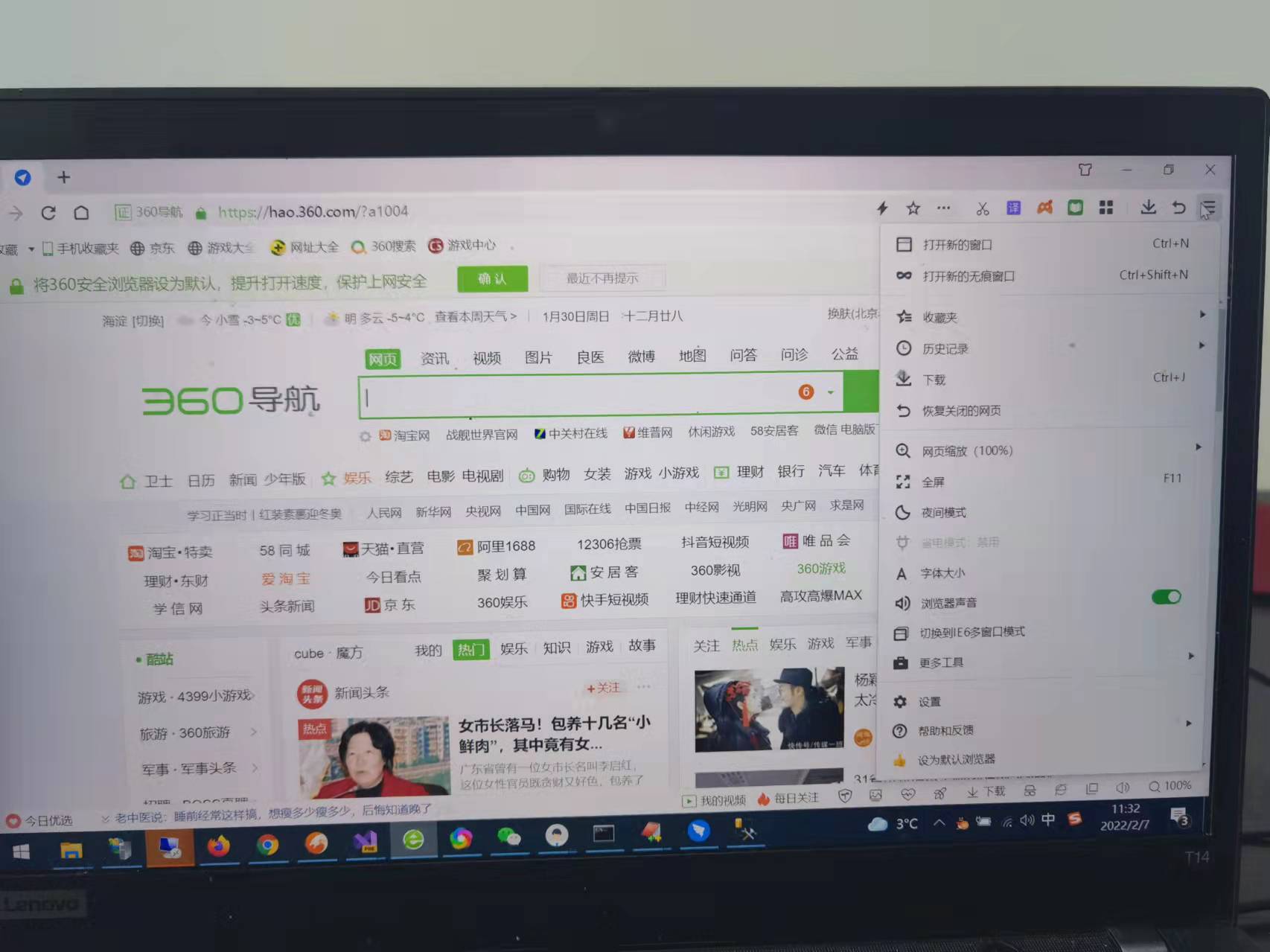 第二步：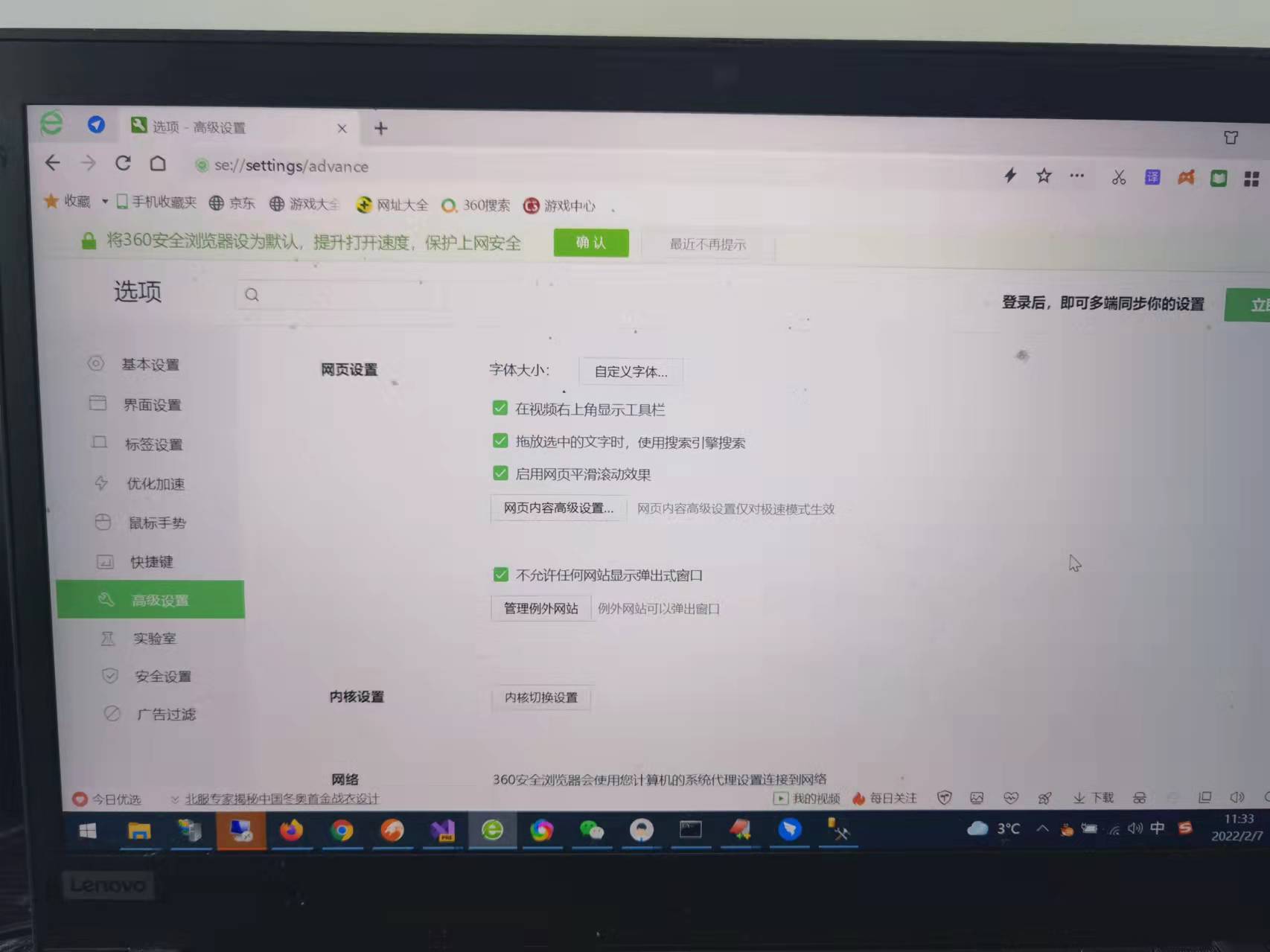 第三步：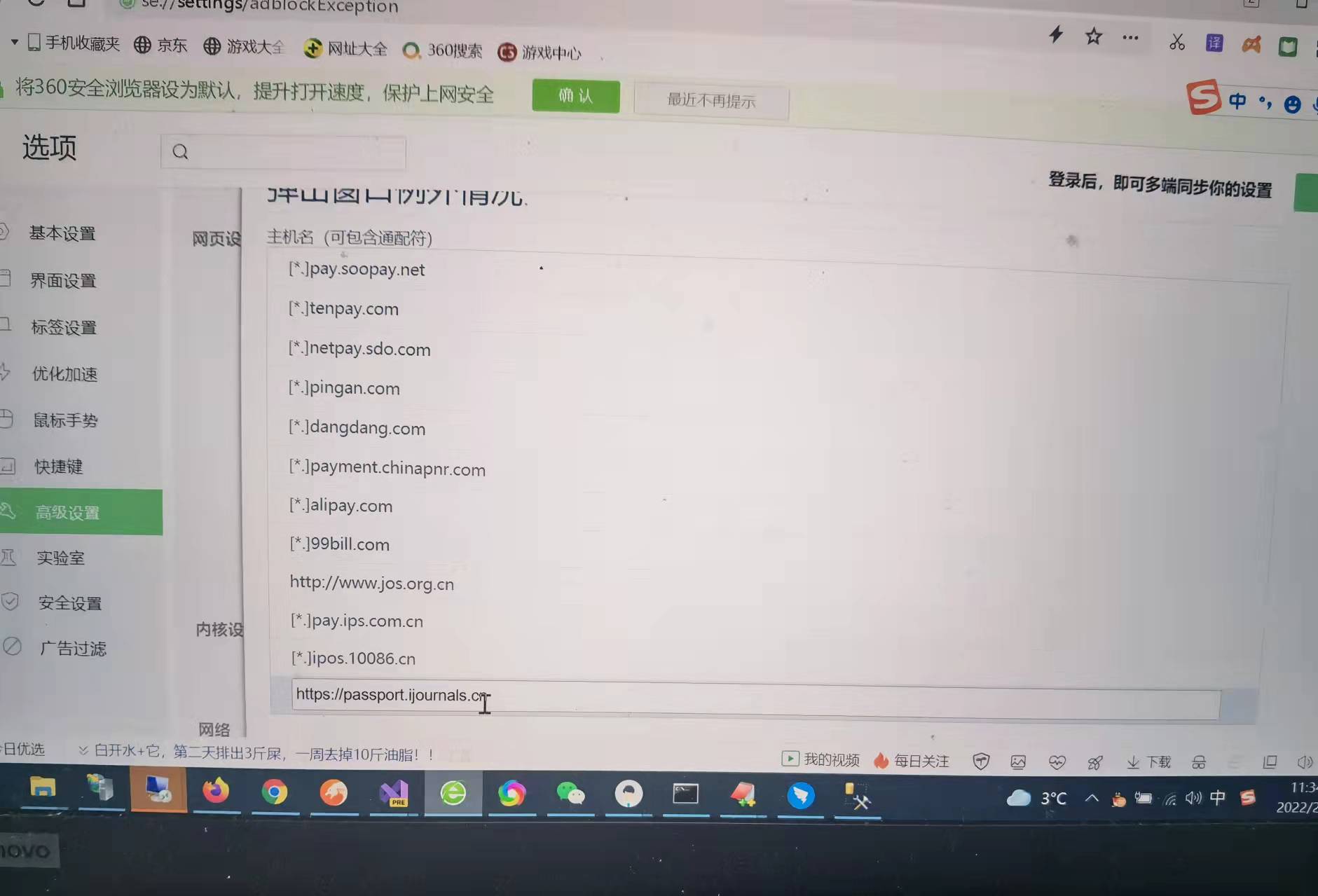 第四步：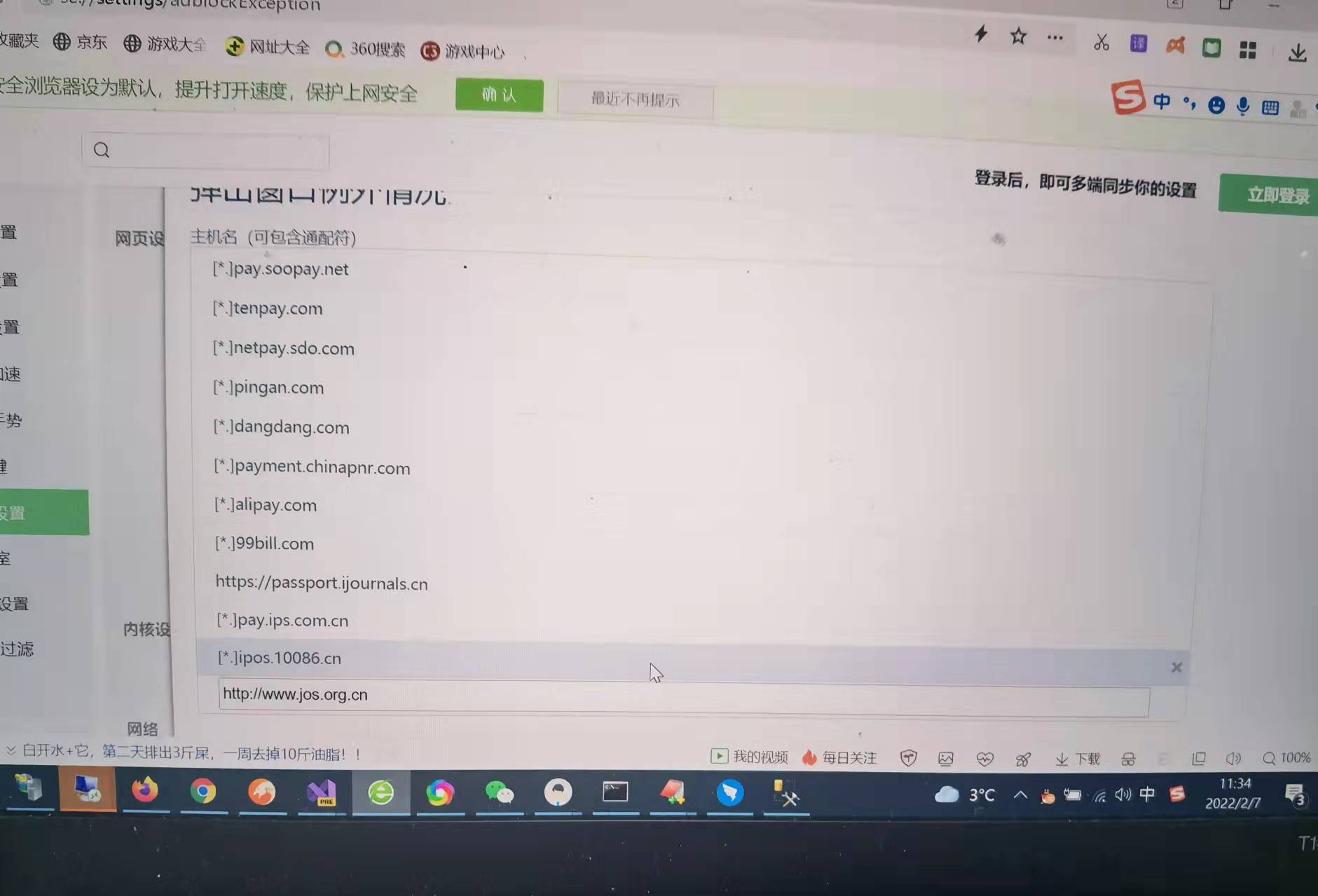 设置完毕后，就会如上图所示的结果，然后重启浏览器，记住一定要重启浏览器，规则才生效。